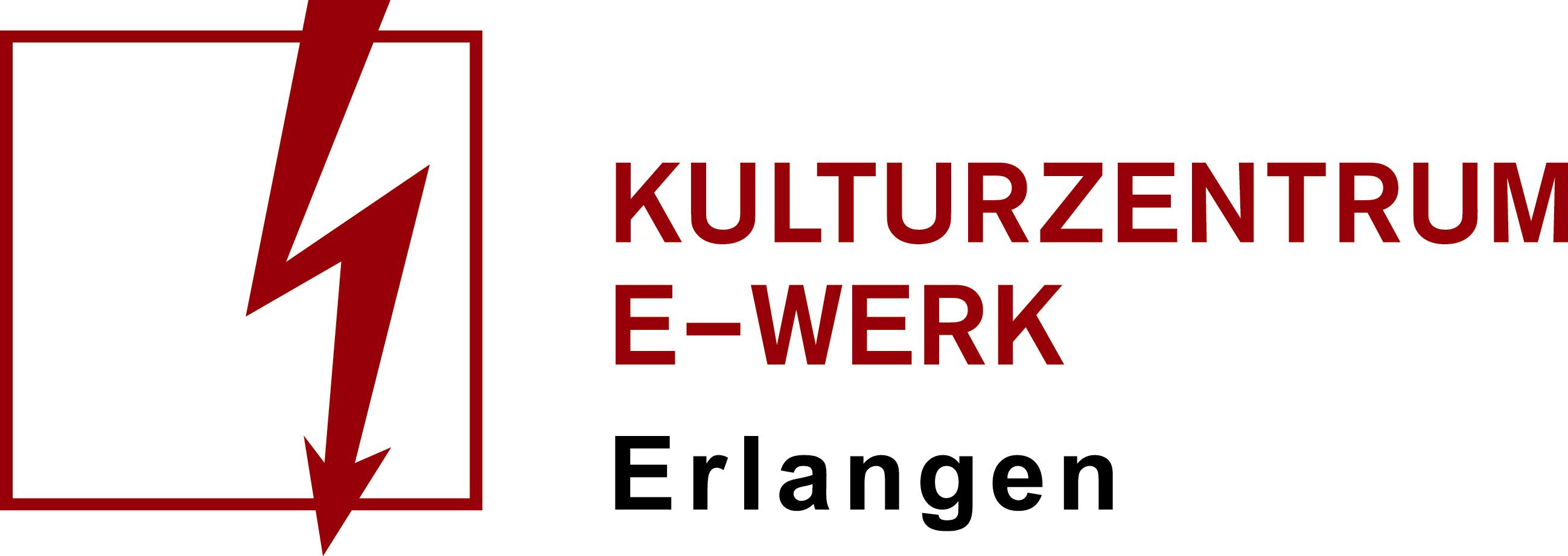 PressemitteilungJOVANA REISINGER„Spitzenreiterinnen“Freitag, 10.12.2021 /// E-Werk, Kellerbühne
Einlass: 19 Uhr /// Beginn 20 Uhr /// Art: Lesung
Genre: Lesung /// BestuhltVorverkauf: 5,40 Euro /// AK: 6 Euro
Ticketlink: https://e-werk.reservix.de/p/reservix/event/1729600Lisa kann keine Kinder bekommen, wird verlassen, rastet aus. Laura fiebert ihrer Hochzeit entgegen, dem Höhepunkt jedes weiblichen Lebens. Barbara ist verloren, seit sie Witwe geworden ist, ein kleiner Hund hilft. Verena erbt eine Luxusvilla mit Seeblick, sie steigt auf. Jolie wird entlassen und schwanger. Petra findet die Liebe und zieht um. Tina hat große Angst und trifft eine Entscheidung.In ihrem zweiten Roman feiert Jovana Reisinger die Frauen, die sie nach Frauenzeitschriften benennt. Sie zeigt auf, welchen Rollenzwängen und welcher Gewalt Frauen in unserer Gesellschaft unterworfen sind. Und es werden Tipps, Tricks und Geschlechterstereotype verhandelt. Es ist ein Text über weibliche Wut und Ausdauer mit teils bösem Humor, der jedoch nie seine Protagonistinnen verurteilt.Mareike Fallwickl schrieb 2018 zum Debüt »Still halten«: »Ihr habt keine Ahnung, wie großartig Jovana Reisinger ist!«Weitere Informationen zur Autorin: Website: https://jovanareisinger.de/
Instagram: https://www.instagram.com/jovana.reisinger/